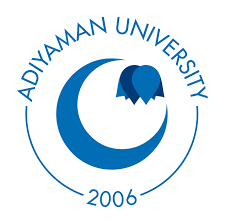 T.CADIYAMAN ÜNİVERSİTESİTIP FAKÜLTESİYönetim Kurulu Kararı 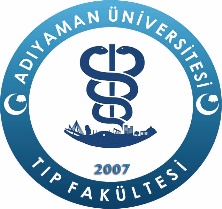 OTURUM TARİHİOTURUM SAYISIOTURUM SAYISIOTURUM SAYISIOTURUM SAYISIKARAR SAYISIKARAR SAYISIKARAR SAYISI(İmza)(İmza)(İmza)(İmza)(İmza)(İmza)(İmza)(İmza)RaportörRaportörRaportör